41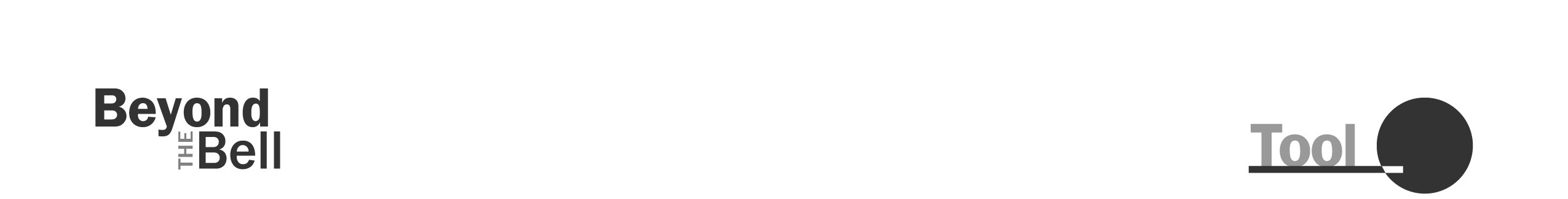 Program Plan TemplateIn Chapters 1 and 2, you learned about the various activities that yield useful information when designing a program, from asset mapping to needs assessments. You also learned about defining a vision and identifying a series of goals to achieve that vision via action steps. Producing a clear and concise program plan will help you to bring the findings from all of your planning activities together into one coherent document that you can share with stakeholders. 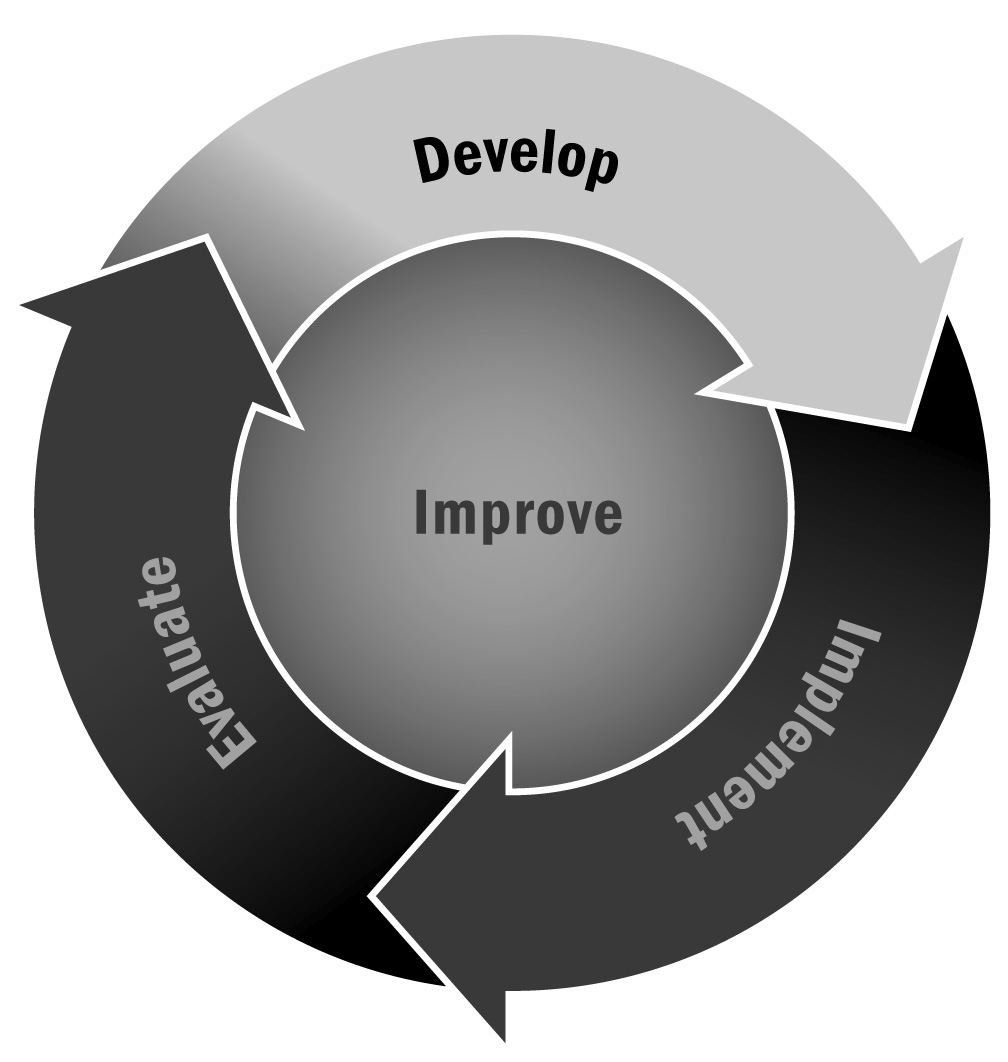 Directions: In crafting your program plan, use the Program Plan Checklist below to ensure that you have covered all possible sources of information. You may not be ready to include all of the sections listed here. Start with the information you have and add more as you go along. Try to be as comprehensive as possible. You may want to use a written report format, create a binder with dividers for each topic, or organize the information into a PowerPoint presentation. Choose a format that makes sense for you and your stakeholders. If you choose to compile your plan in a written format, you may use the sections for various purposes in the future (e.g., grant writing, writing an evaluation report).Program Plan ChecklistTitle Name of the program and organization Title of the programNames (and organizations, if external) of the individual stakeholders involved in the planning process Comment: Avoid the use of acronyms in the title page. Table of ContentsProvide sufficient detail to guide the reader through the report, including page numbers.Include boxes, figures, tables, and appendices.Executive SummaryState the vision for the program and the theory of change (if the theory of change is a visual only, do not include). Define the program goals and activities.Describe the program planning activities (asset mapping, market analysis, needs assessment).Summarize the key program activities and partners.Comment: The executive summary should serve as a stand-alone component of the program plan because intended users of the plan may refer to the summary rather than the larger document. The executive summary should not include any information that is not covered in the report. Program Vision and Theory of ChangeThis section should clearly state the vision for the program and the theory of change. Comment: If the theory of change is primarily a visual representation, provide a brief narrative describing the thinking behind it, including citations of any relevant literature/research. Background/
Supporting InformationBriefly outline the literature base/research in the field of afterschool and expanded learning, stating the benefits of such programs. Hint: The references for this Toolkit should provide you with a good start!If you are targeting a certain content area (e.g., STEM), make sure to include a sentence or two on the importance of that content area and the literature/research that supports it. Describe the context of the program. This should include the community characteristics, the local school(s), and any relevant information about local assets, family information, and other local programs. Source: market analysis and/or asset map.Explain how the idea for program originated, relating this to the organization’s mission, program vision, and population needs. Make sure to support this presentation with research literature and community needs assessment findings where possible. State the demand, gap in the field, or interest in the program. Source: market analysis, asset map, and needs assessment. Goals, Action Steps, and OutcomesState clearly each of your program goals.Under each program goal, detail the action steps you will take to achieve the goal. The action steps should be practical and specific, and they should identify who is responsible for the action.You may choose to associate a timeline or start and end dates with your action steps. State the intended outcome for each goal. Comment: If you have a program logic model, you should include this here, making sure to explain the elements in detail.Program Structures, Reach, and PartnersDescribe the scale of the program, detailing the size and details of the target population (grades, ages).Describe the program setting. This should include both the space for the program and the time of year and day it is offered. Identify and describe the key partners that collaborate with your organization in the delivery of the program. Source: asset map. Organizational Capacity Statement and Fundraising PlanDescribe the program’s resource capacity, providing details of the total human resources (e.g., staffing plan) and financial budget supporting the program.Describe any fundraising activities planned for the year to earn revenue.Evaluation PlanClearly state the evaluation questions and tie the questions to the following bullets: Describe the types of data that you will collect (quantitative, qualitative, or mixed). Describe who you will collect information from (e.g., program participants, staff, community members, stakeholders) and how these individuals will be selected to participate in the evaluation. Explain what data collection tools you will use, how they were chosen, and how the data produced is intended to answer the evaluation questions. Explain how stakeholders will participate in the evaluation. Explain the ethical considerations you are taking into account when conducting the evaluation. Make sure to explain how you are protecting the confidentiality of respondents. Comment: It is ideal to think about the evaluation plan at the beginning of the program design phase, using your logic model. However, you may not feel ready to do this yet. This section can be added later, but don’t wait too long because the earlier you plan your evaluation activities, the easier it is to seamlessly integrate them into your program. Conclusions, Challenges, and RecommendationsConclusions should summarize the program plan into one comprehensive paragraph. The challenges should outline for the reader practical problems to the execution of the plan and recommended solutions to that challenge. For example, a challenge may be that the contract for programming needs to be executed before the school year begins so that the organization can take the appropriate time required to hire skilled staff. AppendicesSummary findings from the market analysis, asset mapping, and needs assessmentBlank tools (surveys, interview protocols) that were used to conduct the market analysis, asset mapping, and needs assessmentLists of individuals interviewed, including position titles Sample monthly planners, or any tool that illustrates the program clearly for the readerReferencesA comprehensive list of sources, including documents reviewed. 